1 марта 2018 года №2 О внесении  изменений в постановление от 15 августа 2016 года №3«Об утверждении комиссии по соблюдению требований к служебному поведению муниципальных служащих и урегулированию конфликта интересов в муниципальном образовании «Килемарский муниципальный район»  В связи с кадровыми изменениями глава  Килемарского муниципального района                                   п о с т а н о в л я е т:        1.  Внести в состав комиссии по соблюдению требований к служебному поведению муниципальных служащих и урегулированию конфликта интересов в муниципальном образовании «Килемарский муниципальный район» следующие изменения:Вывести из состава комиссии Долгушеву Анастасию Павловну;Ввести в состав комиссии Короткову Татьяну Валерьевну, главного специалиста по вопросам муниципальной службы и кадров администрации Килемарского муниципального района, секретаря комиссии.Глава муниципального образования «Килемарский муниципальный район»,Председатель Собрания депутатов                              		 Н. Сорокин«КИЛЕМАР МУНИЦИПАЛЬНЫЙ РАЙОН»             МУНИЦИПАЛЬНЫЙ         ОБРАЗОВАНИЙЫН ГЛАВАГЛАВА МУНИЦИПАЛЬНОГО ОБРАЗОВАНИЯ« КИЛЕМАРСКИЙ  МУНИЦИПАЛЬНЫЙ РАЙОН»                        ПУНЧАЛ            ПОСТАНОВЛЕНИЕ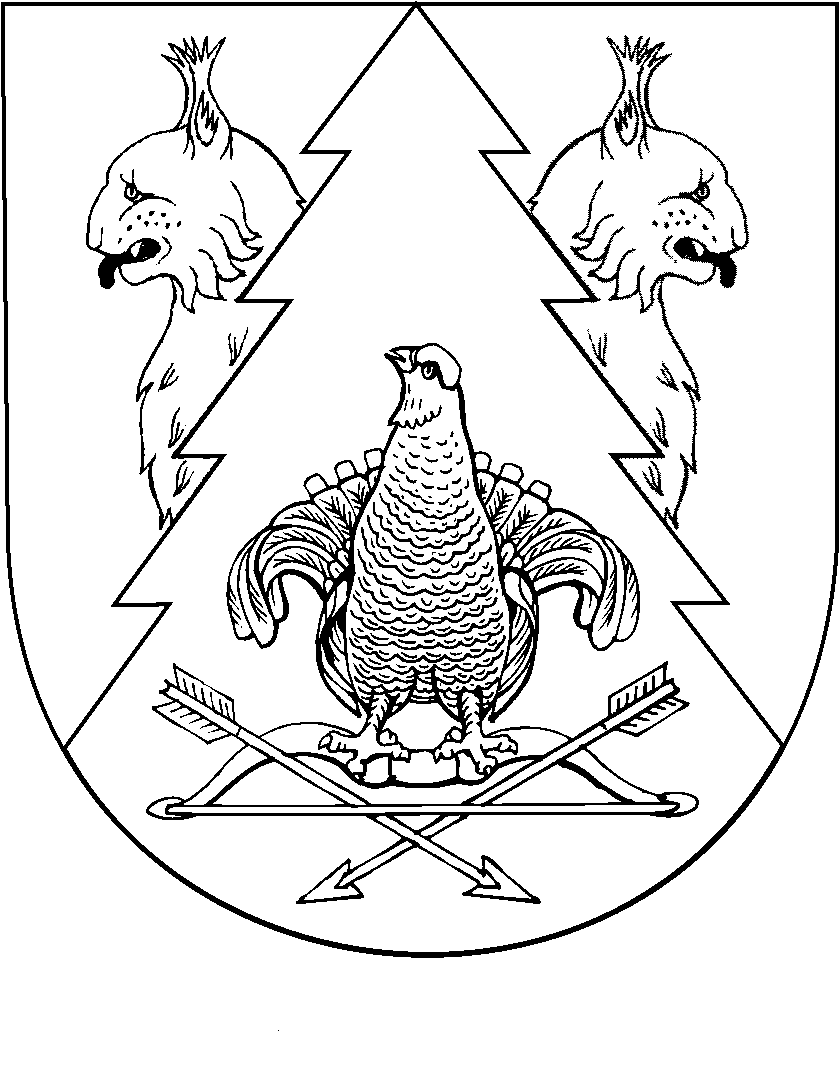 